Your recent request for information is replicated below, together with our response.Greenock Morton football club have stated that “the authorities” advised that a trophy presentation was not allowed after the inaugural communities cup at Cappielow Park on Saturday 8th July after the Greenock Morton vs St Mirren match. I request under FOI information held by police Scotland in relation to advice given to Greenock Morton football club that advised against presentation on the pitch after the outcome of the match.When approached by Greenock Morton regarding their match against St Mirren, which took place on 8 July, Police Scotland were advised it was a family friendly event and would be advertised as such. The extra time, penalties and presentation of a cup/trophy were raised at the Pre-Ops meeting by Greenock Morton’s Safety Officer. At this meeting it was agreed that none of these would feature in the match as it was advertised as a family/friendly fixture and not a cup/trophy game. The resourcing plans were confirmed.     A request was made on Friday, 7 July, for a trophy presentation to take place following the match, which could not be accommodated due to the short notice and the fact it had already been discussed and agreed at the Pre-Ops meeting that it was not going to happen.If you require any further assistance please contact us quoting the reference above.You can request a review of this response within the next 40 working days by email or by letter (Information Management - FOI, Police Scotland, Clyde Gateway, 2 French Street, Dalmarnock, G40 4EH).  Requests must include the reason for your dissatisfaction.If you remain dissatisfied following our review response, you can appeal to the Office of the Scottish Information Commissioner (OSIC) within 6 months - online, by email or by letter (OSIC, Kinburn Castle, Doubledykes Road, St Andrews, KY16 9DS).Following an OSIC appeal, you can appeal to the Court of Session on a point of law only. This response will be added to our Disclosure Log in seven days' time.Every effort has been taken to ensure our response is as accessible as possible. If you require this response to be provided in an alternative format, please let us know.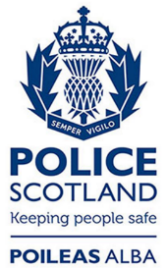 Freedom of Information ResponseOur reference:  FOI 23-1770Responded to:  27th July 2023